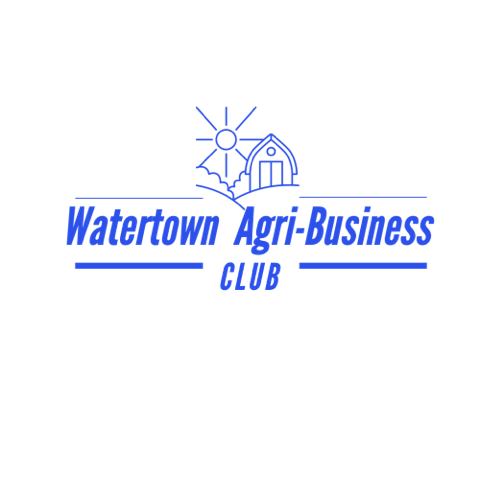 GENERAL CONDITIONS GOVERNING THE SCHOLARSHIP:The recipient(s) of this scholarship shall be selected by the Watertown Agri-Business Club Scholarship Committee.Selection shall be based on applications submitted by the applicants, and personal interviews with the scholarship committee.Applications shall be submitted by March 15, the year the award is made.  Transcript of credits and grades shall accompany the application.Payment of the scholarship shall be made to the recipient by the Watertown Agri-Business Club after the first semester of studies has been completed and a transcript has been submitted showing a 2.0 minimum GPA based on a 4.0 scale.The scholarship shall be for advanced study in Agriculture.The recipients of this scholarship shall be able to help at our annual dairy breakfast on Father’s Day weekend as well as our annual Christmas party. If unable to attend the dairy breakfast, they will need to send someone in their place.Scholarship ApplicationPURPOSE: The purpose of this scholarship is to stimulate continued study in the field of Agri-Business and agriculture.THE SCHOLARSHIP: The scholarship value will vary depending on the number of applicants and if recipient has received it in the past. GENERAL CONDITIONS GOVERNING THE SCHOLARSHIP: The recipient of this scholarship shall be selected by the Watertown Agri-Business Club Scholarship Committee.Selection shall be based on applications submitted by the applicant and personal interviews conducted by the scholarship committee.Applications shall be submitted by March 15th, the year the award is made.  A transcript showing credits and grades shall accompany application.Payment of the scholarship shall be made to the recipient by the Watertown Agri-Business Club after a transcript has been submitted showing a "C" average or better for the first semester of study.The scholarship shall be for advanced study in Agri-Business or agriculture.The recipients of this scholarship shall be able to help at our annual dairy breakfast on Father’s Day weekend as well as our annual Christmas party. If unable to attend the dairy breakfast, they will need to send someone in their place.QUALIFICATIONS OF CANDIDATES: All candidates should be either a student currently in a Agri-Business related field of study, or a graduating senior with plans to pursue a study in Agri-Business in a college or vocational school.The candidate must have received a "C" average or better in high school and maintain a "C" average in their advanced study.  The candidate shall show proof of grade average.The candidate shall be from within the area of the Agri-Business Club membership.The candidate shall provide three (3) letters of recommendation.Candidates may reapply for this scholarship annually.Note:  For this scholarship, Agri-Business is defined as all activities required to produce, process and market food and fiber products from the farm to finished products for consumers. Watertown Agri-Business ClubScholarship Application(Please type or print neatly.)Applicant's Name	     Address	     E-mail	     Phone	(   )   -    Parents' Name(s)	     Address	     Phone	(   )   -    How many siblings under age 18 do you have?     List  other dependents receiving financial support for education:List (in order of preference) the schools you would like to attend:Have you worked at a Watertown Agri-Business Dairy Breakfast?  Yes   NoList your involvement in extra-curricular school activities and the years you participated: (Example: Band- 1, 2, 3)List any honors and awards you have received:List all out-of-school activities and community involvement, such as 4-H, Scouts, etc.:What offices have you held?Employment Record:Please attach an essay explaining why you should be considered as a candidate for this scholarship, your reasons for wanting to further your education in the Agri-Business field, and what occupation or vocation you plan to enter.  Also, please send your picture with this application.Student authorizationI have completed this scholarship application to the best of my ability and all questions are answered accurately and honestly.								Student's SignatureCUT APART AND GIVE ONE COPY TO EACH PERSON WRITING A LETTER OF RECOMMENDATION FOR YOU.Letter of recommendation for the Watertown Agri-Business Club Scholarship.Applicant: _____________________________All letters of recommendation should be sent on or emailed before March 15 to:Evanna RobusScholarship ChairmanW3801 County Rd OWatertown, WI 53098watertownagribusiness@gmail.com Letter of recommendation for the Watertown Agri-Business Club Scholarship.Applicant: _____________________________All letters of recommendation should be sent on or before March 15 to:Evanna RobusScholarship ChairmanW3801 County Rd OWatertown, WI 53098watertownagribusiness@gmail.comLetter of recommendation for the Watertown Agri-Business Club Scholarship.Applicant: _____________________________All letters of recommendation should be sent on or before March 15 to:Evanna RobusScholarship ChairmanW3801 County Rd OWatertown, WI 53098watertownagribusiness@gmail.comTO:Applicants for the Watertown Agri-Business Club ScholarshipsFROM:Evanna RobusScholarship Committee ChairmanW3801 County Rd OWatertown, WI 53098watertownagribusiness@gmail.comRE:Scholarship ApplicationsPlease take time to read the explanation page of the scholarship application.Applications and letters of recommendation must be returned to me at the above address or via email on or before March 15th.Thank you for taking the time to complete this application and best wishes for a bright future.NameAgeCheck if a dependent for income tax purposesCompanyPositionSupervisorDates Employed  /  /   -   /  /    /  /   -   /  /  